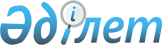 О внесении изменений в решение XXVIII сессии Шахтинского городского маслихата от 26 декабря 2018 года № 1577/28 "О бюджете поселков Шахтинского региона на 2019-2021 годы"
					
			С истёкшим сроком
			
			
		
					Решение Шахтинского городского маслихата Карагандинской области от 28 августа 2019 года № 1639/33. Зарегистрировано Департаментом юстиции Карагандинской области 6 сентября 2019 года № 5460. Прекращено действие в связи с истечением срока
      В соответствии с Бюджетным кодексом Республики Казахстан от 4 декабря 2008 года, Законом Республики Казахстан от 23 января 2001 года "О местном государственном управлении и самоуправлении в Республике Казахстан", городской маслихат РЕШИЛ:
      1. Внести в решение XХVIII сессии Шахтинского городского маслихата от 26 декабря 2018 года № 1577/28 "О бюджете поселков Шахтинского региона на 2019 – 2021 годы" (зарегистрировано в Реестре государственной регистрации нормативных правовых актов за № 5103, опубликовано в Эталонном контрольном банке нормативных правовых актов Республики Казахстан в электронном виде от 10 января 2019 года) следующие изменения:
      1) пункт 1 изложить в новой редакции:
      "1. Утвердить бюджет поселков Шахтинского региона на 2019 – 2021 годы согласно приложениям 1, 2 и 3 соответственно, в том числе на 2019 год в следующих объемах:
      1) доходы – 412 737 тысяч тенге, в том числе по:
      налоговым поступлениям – 37 950 тысяч тенге;
      поступлениям трансфертов – 374 787 тысячи тенге;
      2) затраты – 416 349 тысяч тенге;
      3) чистое бюджетное кредитование – 0 тысяч тенге:
      бюджетные кредиты – 0 тысяч тенге;
      погашение бюджетных кредитов – 0 тысяч тенге;
      4) сальдо по операциям с финансовыми активами – 0 тысяч тенге:
      приобретение финансовых активов – 0 тысяч тенге;
      поступления от продажи финансовых активов государства – 0 тысяч тенге;
      5) дефицит (профицит) бюджета – минус 3 612 тысяч тенге;
      6) финансирование дефицита (использование профицита) бюджета – 3 612 тысяч тенге:
      поступление займов – 0 тысяч тенге;
      погашение займов – 0 тысяч тенге;
      используемые остатки бюджетных средств – 3 612 тысяч тенге.";
      2) приложения 1, 4, 5, 6 к указанному решению изложить в новой редакции согласно приложениям 1, 2, 3, 4 к настоящему решению.
      2. Настоящее решение вводится в действие с 1 января 2019 года. Бюджет поселков на 2019 год Бюджет поселка Шахан на 2019 год Расходы по бюджетным программам, реализуемые в поселке Шахан на 2019 год Бюджет поселка Долинка на 2019 год Расходы по бюджетным программам, реализуемые в поселке Долинка на 2019 год Бюджет поселка Новодолинский на 2019 год Расходы по бюджетным программам, реализуемые в поселке Новодолинский на 2019 год
					© 2012. РГП на ПХВ «Институт законодательства и правовой информации Республики Казахстан» Министерства юстиции Республики Казахстан
				
      Председатель сессии

О. Файзулина

      Секретарь маслихата

Ж. Мамерханова
Приложение 1
к решению XXXIII сессии Шахтинского городского
маслихата от 28 августа 2019 года № 1639/33Приложение 1
к решению XXVIII сессии Шахтинского городского
маслихата от 26 декабря 2018 года № 1577/28
Категория
Категория
Категория
Категория
Сумма (тысяч тенге)
Класс
Класс
Класс
Сумма (тысяч тенге)
Подкласс
Подкласс
Сумма (тысяч тенге)
Наименование
Сумма (тысяч тенге)
1
2
3
4
5
I ДОХОДЫ
412 737
1
Налоговые поступления
37 950
01
Подоходный налог
11 401
2
Индивидуальный подоходный налог
 11 401
04
Налоги на собственность
26 549
1
Налоги на имущество
547
3
Земельный налог
4 547
4
Налог на транспортные средства
21 455
4
Поступления трансфертов
374 787
02
Трансферты из вышестоящих органов государственного управления
374 787
3
Трансферты из районного (города областного значения) бюджета
374 787
Функциональная группа
Функциональная группа
Функциональная группа
Функциональная группа
Функциональная группа
Функциональная группа
Сумма (тысяч тенге)
Функциональная подгруппа
Функциональная подгруппа
Функциональная подгруппа
Функциональная подгруппа
Функциональная подгруппа
Сумма (тысяч тенге)
Администратор бюджетных программ
Администратор бюджетных программ
Администратор бюджетных программ
Администратор бюджетных программ
Сумма (тысяч тенге)
Программа
Программа
Программа
Сумма (тысяч тенге)
Подпрограмма
Подпрограмма
Сумма (тысяч тенге)
Наименование
Сумма (тысяч тенге)
II.ЗАТРАТЫ
416 349
01
Государственные услуги общего характера
 123894
1
Представительные, исполнительные и другие органы, выполняющие общие функции государственного управления
123894
124
Аппарат акима города районного значения, села, поселка, сельского округа
 123894
001
Услуги по обеспечению деятельности акима города районного значения, села, поселка, сельского округа
 121195
022
Капитальные расходы государственного органа
2699
07
Жилищно-коммунальное хозяйство
150016
3
Благоустройство населенных пунктов
150016
124
Аппарат акима города районного значения, села, поселка, сельского округа
150016
008
Освещение улиц в населенных пунктах
 52085
009
Обеспечение санитарии населенных пунктов
4 151
011
Благоустройство и озеленение населенных пунктов
93780
12
Транспорт и коммуникации
 141327
1
Автомобильный транспорт
141327
124
Аппарат акима города районного значения, села, поселка, сельского округа
141327
013
Обеспечение функционирования автомобильных дорог в городах районного значения, селах, поселках, сельских округах
 141327
15
Трансферты
1 112
1
Трансферты
1112
124
Аппарат акима города районного значения, села, поселка, сельского округа
1 112
048
Возврат неиспользованных (недоиспользованых) целевых трансфертов
1 112
III.Чистое бюджетное кредитование
0
бюджетные кредиты
0
погашение бюджетных кредитов
0
IV.Сальдо по операциям с финансовыми активами
0
приобретение финансовых активов
0
 Категория
 Категория
 Категория
 Категория
Сумма (тысяч тенге)
Класс
Класс
Класс
Сумма (тысяч тенге)
Подкласс
Подкласс
Сумма (тысяч тенге)
Наименование
Сумма (тысяч тенге)
1
2
3
4
5
V.ДЕФИЦИТ (профицит) бюджета
-3612
VI. Финансирование дефицита (использование профицита) бюджета
3612
5
Погашение бюджетных кредитов
0
01
Погашение бюджетных кредитов
0
1
Погашение бюджетных кредитов, выданных из государственного бюджета
0
Поступление займов
0
Погашение займов
0
8
Используемые остатки бюджетных средств
3612
01
Остатки бюджетных средств
3612
1
Свободные остатки бюджетных средств
3612Приложение 2
к решению XXXIII сессии Шахтинского городского
маслихата от 28 августа 2019 года № 1639/33Приложение 4к решению XXVIII сессии Шахтинского городского
маслихата от 26 декабря 2018 года № 1577/28
Категория
Категория
Категория
Категория
Сумма (тысяч тенге)
Класс
Класс
Класс
Сумма (тысяч тенге)
Подкласс
Подкласс
Сумма (тысяч тенге)
Наименование
Сумма (тысяч тенге)
1
2
3
4
5
I ДОХОДЫ
189 583
1
Налоговые поступления
12 700
01
Подоходный налог
2 890
2
Индивидуальный подоходный налог
2 890
04
Налоги на собственность
9 810
1
Налоги на имущество
166
3
Земельный налог
567
4
Налог на транспортные средства
9 077
4
Поступления трансфертов
176 883
02
Трансферты из вышестоящих органов государственного управления
176 883
3
Трансферты из районного (города областного значения) бюджета
176 883
Функциональная группа
Функциональная группа
Функциональная группа
Функциональная группа
Функциональная группа
Функциональная группа
Сумма (тысяч тенге)
Функциональная подгруппа
Функциональная подгруппа
Функциональная подгруппа
Функциональная подгруппа
Функциональная подгруппа
Сумма (тысяч тенге)
Администратор бюджетных программ
Администратор бюджетных программ
Администратор бюджетных программ
Администратор бюджетных программ
Сумма (тысяч тенге)
Программа
Программа
Программа
Сумма (тысяч тенге)
Подпрограмма
Подпрограмма
Сумма (тысяч тенге)
Наименование
Сумма (тысяч тенге)
ЗАТРАТЫ
189583
01
Государственные услуги общего характера
43325
1
Представительные, исполнительные и другие органы, выполняющие общие функции государственного управления
43325
124
Аппарат акима города районного значения, села, поселка, сельского округа
43325
001
Услуги по обеспечению деятельности акима города районного значения, села, поселка, сельского округа
42240
022
Капитальные расходы государственного органа
 1085
07
Жилищно-коммунальное хозяйство
76481
3
Благоустройство населенных пунктов
76481
124
Аппарат акима города районного значения, села, поселка, сельского округа
76481
008
Освещение улиц в населенных пунктах
25937
011
Благоустройство и озеленение населенных пунктов
50544
12
Транспорт и коммуникации
69777
1
Автомобильный транспорт
69777
124
Аппарат акима города районного значения, села, поселка, сельского округа
69777
013
Обеспечение функционирования автомобильных дорог в городах районного значения, селах, поселках, сельских округах
69777
III.Чистое бюджетное кредитование
0
бюджетные кредиты
0
погашение бюджетных кредитов
0
IV.Сальдо по операциям с финансовыми активами
0
приобретение финансовых активов
0
 Категория
 Категория
 Категория
 Категория
Сумма (тысяч тенге)
Класс
Класс
Класс
Сумма (тысяч тенге)
Подкласс
Подкласс
Сумма (тысяч тенге)
Наименование
Сумма (тысяч тенге)
1
2
3
4
5
V.ДЕФИЦИТ (профицит) бюджета
0
VI. Финансирование дефицита (использование профицита) бюджета
0
5
Погашение бюджетных кредитов
0
01
Погашение бюджетных кредитов
0
1
Погашение бюджетных кредитов, выданных из государственного бюджета
0
Поступление займов
0
Погашение займов
0
8
Используемые остатки бюджетных средств
0
01
Остатки бюджетных средств
0
1
Свободные остатки бюджетных средств
0Приложение 3
к решению XXXIII сессии Шахтинского городского
маслихата от 28 августа 2019 года № 1639/33Приложение 5к решению XXVIII сессии Шахтинского городского
маслихата от 26 декабря 2018 года № 1577/28
Категория
Категория
Категория
Категория
Сумма (тысяч тенге)
Класс
Класс
Класс
Сумма (тысяч тенге)
Подкласс
Подкласс
Сумма (тысяч тенге)
Наименование
Сумма (тысяч тенге)
1
2
3
4
5
I ДОХОДЫ
115 304
1
Налоговые поступления
6 500
01
Подоходный налог
2 011
2
Индивидуальный подоходный налог
2 011
04
Налоги на собственность
4 489
1
Налоги на имущество
131
3
Земельный налог
480
4
Налог на транспортные средства
3 878
4
Поступления трансфертов
108 804
02
Трансферты из вышестоящих органов государственного управления
108 804
3
Трансферты из районного (города областного значения) бюджета
108 804
Функциональная группа
Функциональная группа
Функциональная группа
Функциональная группа
Функциональная группа
Функциональная группа
Сумма (тысяч тенге)
Функциональная подгруппа
Функциональная подгруппа
Функциональная подгруппа
Функциональная подгруппа
Функциональная подгруппа
Сумма (тысяч тенге)
Администратор бюджетных программ
Администратор бюджетных программ
Администратор бюджетных программ
Администратор бюджетных программ
Сумма (тысяч тенге)
Программа
Программа
Программа
Сумма (тысяч тенге)
Подпрограмма
Подпрограмма
Сумма (тысяч тенге)
Наименование
Сумма (тысяч тенге)
ЗАТРАТЫ
118 916
01
Государственные услуги общего характера
34 887
1
Представительные, исполнительные и другие органы, выполняющие общие функции государственного управления
34 887
124
Аппарат акима города районного значения, села, поселка, сельского округа
34 887
001
Услуги по обеспечению деятельности акима города районного значения, села, поселка, сельского округа
34 273
022
Капитальные расходы государственного органа
614
07
Жилищно-коммунальное хозяйство
25 336
3
Благоустройство населенных пунктов
25 336
124
Аппарат акима города районного значения, села, поселка, сельского округа
25 336
008
Освещение улиц в населенных пунктах
10648
009
Обеспечение санитарии населенных пунктов
3 152
011
Благоустройство и озеленение населенных пунктов
11536
12
Транспорт и коммуникации
57581
1
Автомобильный транспорт
57581
124
Аппарат акима города районного значения, села, поселка, сельского округа
57581
013
Обеспечение функционирования автомобильных дорог в городах районного значения, селах, поселках, сельских округах
57581
15
Трансферты
1 112
1
Трансферты
1 112
124
Аппарат акима города районного значения, села, поселка, сельского округа
1 112
048
Возврат неиспользованных (недоиспользованых) целевых трансфертов
1 112
III.Чистое бюджетное кредитование
0
бюджетные кредиты
0
погашение бюджетных кредитов
0
IV.Сальдо по операциям с финансовыми активами
0
приобретение финансовых активов
0
Категория
Категория
Категория
Категория
Сумма (тысяч тенге)
Класс
Класс
Класс
Сумма (тысяч тенге)
Подкласс
Подкласс
Сумма (тысяч тенге)
Наименование
Сумма (тысяч тенге)
1
2
3
4
5
V.ДЕФИЦИТ (профицит) бюджета
-3612
VI. Финансирование дефицита (использование профицита) бюджета
3612
5
Погашение бюджетных кредитов
0
01
Погашение бюджетных кредитов
0
1
Погашение бюджетных кредитов, выданных из государственного бюджета
0
Поступление займов
0
Погашение займов
0
8
Используемые остатки бюджетных средств
3612
01
Остатки бюджетных средств
3612
1
Свободные остатки бюджетных средств
3612Приложение 4
к решению XXXIII сессии Шахтинского городского
маслихата от 28 августа 2019 года № 1639/33Приложение 6
к решению XXVIII сессии Шахтинского городского
маслихата от 26 декабря 2018 года № 1577/28
Категория
Категория
Категория
Категория
Сумма (тысяч тенге)
Класс
Класс
Класс
Сумма (тысяч тенге)
Подкласс
Подкласс
Сумма (тысяч тенге)
Наименование
Сумма (тысяч тенге)
1
2
3
4
5
I ДОХОДЫ
107 850
1
Налоговые поступления
18 750
01
Подоходный налог 
6 500
2
Индивидуальный подоходный налог
6 500
04
Налоги на собственность
12 250
1
Налоги на имущество
250
3
Земельный налог
3 500
4
Налог на транспортные средства
8 500
4
Поступления трансфертов
89 100
02
Трансферты из вышестоящих органов государственного управления
89 100
3
Трансферты из районного (города областного значения) бюджета
89 100
Функциональная группа
Функциональная группа
Функциональная группа
Функциональная группа
Функциональная группа
Функциональная группа
Сумма (тысяч тенге)
Функциональная подгруппа
Функциональная подгруппа
Функциональная подгруппа
Функциональная подгруппа
Функциональная подгруппа
Сумма (тысяч тенге)
Администратор бюджетных программ
Администратор бюджетных программ
Администратор бюджетных программ
Администратор бюджетных программ
Сумма (тысяч тенге)
Программа
Программа
Программа
Сумма (тысяч тенге)
Подпрограмма
Подпрограмма
Сумма (тысяч тенге)
Наименование
Сумма (тысяч тенге)
ЗАТРАТЫ
 107 850
01
Государственные услуги общего характера
45 682
1
Представительные, исполнительные и другие органы, выполняющие общие функции государственного управления
45 682
124
Аппарат акима города районного значения, села, поселка, сельского округа
45 682
001
Услуги по обеспечению деятельности акима города районного значения, села, поселка, сельского округа
44 682
022
Капитальные расходы государственного органа
1 000
07
Жилищно-коммунальное хозяйство
48 199
3
Благоустройство населенных пунктов
48 199
124
Аппарат акима города районного значения, села, поселка, сельского округа
48 199
008
Освещение улиц в населенных пунктах
15 500
009
Обеспечение санитарии населенных пунктов
999
011
Благоустройство и озеленение населенных пунктов
31 700
12
Транспорт и коммуникации
13 969
1
Автомобильный транспорт
13 969
124
Аппарат акима города районного значения, села, поселка, сельского округа
13 969
013
Обеспечение функционирования автомобильных дорог в городах районного значения, селах, поселках, сельских округах 
13 969
III.Чистое бюджетное кредитование
0
 бюджетные кредиты
0
 погашение бюджетных кредитов
0
IV.Сальдо по операциям с финансовыми активами
0
приобретение финансовых активов
0
Категория
Категория
Категория
Категория
Сумма (тысяч тенге)
Класс
Класс
Класс
Сумма (тысяч тенге)
Подкласс
Подкласс
Сумма (тысяч тенге)
Наименование
Сумма (тысяч тенге)
1
2
3
4
5
V.ДЕФИЦИТ (профицит) бюджета
0
VI. Финансирование дефицита (использование профицита) бюджета
0
5
Погашение бюджетных кредитов
0
01
Погашение бюджетных кредитов
0
1
Погашение бюджетных кредитов, выданных из государственного бюджета
0
Поступление займов
0
Погашение займов
0
8
Используемые остатки бюджетных средств
0
01
Остатки бюджетных средств
0
1
Свободные остатки бюджетных средств
0